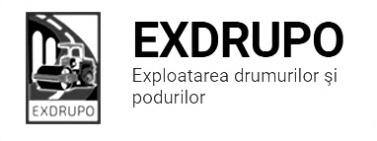 Notă informativăcu privire la lucrările de întreţinere şi salubrizare a infrastructurii rutieresect. Centru (5 muncitori): executate 18.09.2020:Salubrizarea manuală: str. Testimițeanu (tr.)-3curse. Săpătură manuală: str. Testimițeanu (tr.)-2m3. Decapare/transportare b/a uzat: str. Testimițeanu (tr.)-4curse. Desfacerea bordurelor: str. Testimițeanu (tr.)- Instalarea bordurelor: str. Tesimițeanu (tr.)-37buc. Amenajare pietriș: str. Testimițeanu (tr.)-15,5m3.Reparația canalizării pluviale: str. Testimițeanu (tr.)-1fînt. inst. Frezarea b/a (lingă bordură): str. Testimițeanu (tr.)-79m2.executate 19.09.2020:Salubrizarea manuală: str. Testimițeanu (tr.)-1cursă. Asfaltarea părții carosabile: str. Testimițeanu-20t b/a fin.executate 19-20.09.2020 (în noapte):Salubrizarea mecanizată: str. Ismail, bd. Șt. cel Mare, str. Bucurețti, str. M. Kogălniceanu, str. Bernadazzi, str. A. Mateevici, str. P. Halippa, șos. Hîncești, str. Gh. Asachi, str. V. Docuceaeev.  planificate 21.09.2020:Salubrizarea manuală: str. Testimițeanu (tr.).Asfaltarea părții carosabile: str. Testimițeanu .sect. Buiucani (8 muncitori): 	executate 18.09.2020:Excavare/transportare gunoi: str. I. Pelivan (tr.)-10curse.Instalarea zidăriilor: str. I. Pelivan (tr.)-32buc.Instalarea bordurelor: str. I. Pelivan (tr.)-9buc. Amenajarea trotuarului: str. I. Pelivan (tr.)-32,6t b/a fin. executate 18-19.09.2020 (în noapte):Spălarea părții carosabile: bd. Șt. cel Mare, str. București, C. Ieșilor, Piața D. Cantemir, bd. A. Iulia, str. N. Costin, str. M. Viteazul. Salubrizarea mecanizată: str. A. Sciusev, str. M. Kogălniceanu, str. A. Mateevici, str. Sf. Țării, str. S. Lazo, str. P. Movilă, str. Lăpușneanu, str. T. Ciorbă.executate 19.09.2020:Salubrizarea mecanizată: str. A. Sciusev, str. C. Stere, str. V. Lupu, str. Coca, str. T. Vladimirescu, str. M. Viteazul, str. Constituției, str. Cornului.Excavare/transportare gunoi: str. I. Pelivan (tr.)-9curse.Instalarea bordurelor: str. I. Pelivan (tr.)-63buc. executate 20-21.09.2020 (în noapte):Salubrizarea mecanizată: Piața D. Cantemir, C. Ieșilor, str. I. Creangă, Piața Unirii, bd. A. Iulia.planificate 21.09.2020:Amenajare pietriș: str. I. Pelivan (tr.).Instalarea bordurelor: str. I. Pelivan (tr.).sect. Rîşcani (9 muncitori):executate 18.09.2020:Salubrizarea mecanizată: C. Moșilor, str. Doina, str. Ceucari, str. Socoleni, str. T. Vladimirescu, str. Florilor, str. Dimo, bd. Renașterii.Salubrizarea manuală: str. Albișoara (tr.)-4curse. Demolarea betonului: str. Albișoara (tr.)-1,2m3.  Amenajarea trotuarului: str. Albișoara (tr.)-831m2. executate 18-19.09.2020 (în noapte):Salubrizarea mecanizată: bd. D. Cantemir, str. Ismail, str. Al. cel Bun, str. V. Alecsandri, str. Pușkin, str. B. Bodoni, str. Ierusalim, str. C. Tănase, bd. Gr. Vieru, str. P. Rareș, str. Petricani.Spălarea părții carosabile: bd. Moscova, str. Kiev, bd. Renașterii, str. A. Russo, C. Orheiului, str. Ceucari, bd. Gr. Vieru, str. Ierusalim, str. C. Tănase, str. Pușkin, str. B. Bodoni, str. V. Alecsandri. executate 19.09.2020:Salubrizarea mecanizată: C. Moșilor, str. Doina, str. Ceucari, str. Socoleni, str. Florilor, str. Studenților, str. Dimo, str. T. Vladimirescu, str. Albișoara.Excavare/transportare b/a uzat: str. I. Pelivan (tr.)-2curse. Excavare/transportare sol: str. I. Pelivan (tr.)-4curse.Demolarea betonului: str. I. Pelivan (tr.)-1,2m3.  executate 20-21.09.2020 (în noapte):Salubrizarea mecanizată: bd. D. Cantemir, str. Ismail, str. Al. cel Bun, str. V. Alecsandri, str. Pușkin, str. B. Bodoni, str. C. Tănase, bd. Gr Vieru, bd. Moscova, str. Kiev, str. Petricani.planificate 21.09.2020:Excavare/transportare gunoi: str. I. Pelivan (tr.)sect. Botanica (9 muncitori):executate 18.09.2020:  Amenajare trotuarului: bd. M.cel Bătrîn (aleea)-580m2.executate 18-19.09.2020 (în noapte):Salubrizarea mecanizată: bd. Dacia, Viaduc, str. Burebista, str. Independenții, str. Hr. Botev, bd. Decebal, str. Teilor. executate 18.09.2020:  Salubrizarea mecanizată: C. Basarabiei, str. Gr. Botanică, șos. Muncești, str. Sarmizegetusa, str. Trandafirilor, str. V. Crucii, str. Grenoble, str. Salcîmilor.Excavare/transportare gunoi: bd. M.cel Bătrîn (aleea)-4curse.Instalarea zidăriilor: bd. M. cel Bătrîn (aleea)-83buc.executate 20-21.09.2020 (în noapte):Salubrizarea mecanizată: bd. Dacia, Viaduc, str. Burebista, bd. Decebal, str. Zelinski, str. Titulescu, str. Independenții, str. Hr. Botev, str. Teilor.planificate 21.09.2020:Excavare/transportare gunoi: bd. M. cel Bătrîn (aleea). Instalarea bordurelor: bd. M.cel Bătrîn (aleea).sect. Ciocana (8 muncitori): executate 18.09.2020:Salubrizarea mecanizată: str. Voluntarilor, str. M. Manole, str. M. Drăgan, str. Sargidava, str. M. Spătarul, str. M. Sadoveanu. Săpătură manuală: bd. M. cel Bătrîn (aleea)-3m3.  Compactarea fundației: bd. M. cel Bătrîn (aleea)-260m.l. executate 18-19.09.2020 (în noapte):Spălarea părții carosabile: bd. M. cel Bătrîn, str. G. Latină, str. P. Zadnipru, str. I. Vieru, str. I. Dumeniuc, str. Studenților, str. A. Russo, str. M. Sadoveanu.executate 19.09.2020:Salubrizarea mecanizată: str. Voluntarilor, str. M. Manole, str. M. Drăgan, str. Sargidava, str. M. Spătarul, str. M. Sadoveanu. Săpătură manuală: bd. M. cel Bătrîn (aleea)-1m3.  Profilarea pietrișului: bd. M. cel Bătrîn (aleea)-600m2.Compactarea manuală: bd. M. cel Bătrîn (aleea)-30m.l.Instalarea zidăriilor: bd. M. cel Bătrîn (aleea)-60buc. planificate 21.09.2020:Amenajare trotuarului: bd. M.cel Bătrîn (aleea).sect. OCR (13 muncitori):executate 20.09.2020 :Deservirea indicatoarelor rutiere: str. 31 August-30buc.sect. Întreținerea canalizării pluviale (7 muncitori):executate 18.09.2020:Reparația canalizării pluviale: C. Orheiului-1gril.inst., 1gril. rid., str. Albișoara-2cap.beton. Curățirea canalizării pluviale: str. B. Voievod-18buc., str. Albișoara-6m3 dezb. beton, 6m3 săp. man., 1cursă gunoi.  executate 19.09.2020:Reparația canalizării pluviale: bd. M. cel bătrîn, 40-1fînt. inst., str. G. Latină-1gril.inst., Curățirea canalizării pluviale:str. G. Latină-1m3 săp.man., 0,5m3 dezb.beton, str. Albișoara-2buc., 2curse gunoi.planificate 21.09.2020:Reparația canalizării pluviale: str. AlbișoaraCurățirea canalizării pluviale:  str. Albișoara. sect. Specializat în infrastructură (pavaj)(9 muncitori):executate 18.09.2020:Excavare/transportare b/a uzat: bd. Moscova-3curse. Amenajare pietriș: bd. Moscova-8,6m3. Instalarea bordurelor: bd. Moscova-48buc. Frezarea b/a asfaltic: bd. Moscova-9m2. Transportare gunoi: bd. Moscova-1cursă. Reparația canalizării pluviale: bd. Moscova-1fînt. rid. planificate 21.09.2020:Evacuare gunoi: bd. Moscova.Instalarea bordurelor: bd. Moscova.Amenajare pavaj: bd. Moscova.sect. Specializat în infrastructură (restabilirea învelișului asfaltic) (5 muncitori):planificate 21.09.2020:Restabilirea săpăturilor: sect. Buiucani.Măsurile întreprinse pentru prevenirea răspîndirii Covid-19:Toate unităţile de trasport sunt dezinfectate la începutul şi la sfîrşitul programului de lucru;Muncitorilor este verificată starea de sănătate de către medicul întreprinderii;Muncitorii sunt echipaţii cu:mască de protecţie;mănuşi de protecţi;dezinfectant.Inginer SP                                                         A. Bodnariuc